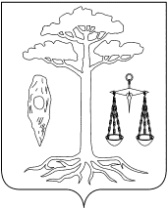 АДМИНИСТРАЦИЯТЕЙКОВСКОГО  МУНИЦИПАЛЬНОГО РАЙОНАИВАНОВСКОЙ ОБЛАСТИР А С П О Р Я Ж Е Н И Еот 15.11.2018 г. № 535-р г. Тейково Об утверждении перечня муниципальных программ Тейковского муниципального районаВ соответствии с постановлением администрации Тейковского муниципального района  от 01.10.2013 г. № 523 «Об утверждении Порядка разработки, реализации и оценки эффективности муниципальных программ Тейковского муниципального района»:                                                                                           1. Утвердить перечень муниципальных программ Тейковского муниципального района (прилагается).2. Распоряжение администрации Тейковского муниципального района от 16.10.2017 г. № 531-р «Об утверждении перечня муниципальных программ Тейковского муниципального района»  отменить. 3. Настоящее распоряжение вступает в силу с 01.01.2019 г. Глава Тейковскогомуниципального района                                           С.А. Семенова                                                                                                    Приложениек распоряжению администрацииТейковского муниципального  районаот 15.11.2018 г. № 535-р ПЕРЕЧЕНЬ МУНИЦИПАЛЬНЫХ ПРОГРАММТЕЙКОВСКОГО МУНИЦИПАЛЬНОГО РАЙОНА№п/пНаименование муниципальной программыАдминистратор муниципальной программы1Развитие образования Тейковского муниципального района Отдел образования администрации Тейковского муниципального района2  Культура  Тейковского муниципального районаОтдел культуры, туризма, молодежи и социальной политики администрации Тейковского муниципального района3Развитие физической культуры и спорта в Тейковском муниципальном районеОтдел культуры, туризма, молодежи и социальной политики администрации Тейковского муниципального района4Поддержка населения в Тейковском муниципальном районеОтдел культуры, туризма, молодежи и социальной политики администрации Тейковского муниципального района5Обеспечение  доступным и комфортным жильем, объектами инженерной инфраструктуры и услугами жилищно-коммунального хозяйства населения Тейковского муниципального районаУправление координации жилищно-коммунального, дорожного хозяйства и градостроительства  администрации Тейковского муниципального района6Экономическое развитие Тейковского муниципального районаОтдел экономического развития, торговли, имущественных отношений и муниципального заказа администрации Тейковского муниципального района7Информатизация и информационная безопасность Тейковского муниципального района Администрация  Тейковского муниципального района8Развитие муниципальной службы  Тейковского муниципального района на 2018 – 2020 годы Отдел муниципальной  службы, оргработы и контроля администрация Тейковского муниципального района9Развитие сельского хозяйства и регулирование рынков сельскохозяйственной продукции, сырья и продовольствия в  Тейковском муниципальном районеОтдел сельского хозяйства, продовольствия и земельных отношений администрации Тейковского муниципального района10Противодействие коррупции в  Тейковском муниципальном районе на 2018 – 2020 годыОтдел муниципальной  службы, оргработы и контроля администрации Тейковского муниципального района11Обеспечение безопасности граждан, профилактика правонарушений и наркомании в Тейковском муниципальном районеОтдел культуры, туризма, молодежи и социальной политики администрации Тейковского муниципального района12Патриотическое воспитание детей и молодежи и подготовка молодежи Тейковского муниципального района к военной службеОтдел образования администрации Тейковского муниципального района13Муниципальная программа капитального ремонта общего имущества  в многоквартирных домах, расположенных на территории Тейковского муниципального района Управление координации жилищно-коммунального, дорожного хозяйства и градостроительства  администрации Тейковского муниципального района14Улучшение условий и охраны труда в Тейковском муниципальном районеАдминистрация Тейковского муниципального района15Энергосбережение и повышение энергоэффективности в Тейковском муниципальном районе на 2013 – 2020 г.г.Управление координации жилищно-коммунального, дорожного хозяйства и градостроительства  администрации Тейковского муниципального района16Повышение безопасности дорожного движения на территории Тейковского муниципального района Управление координации жилищно-коммунального, дорожного хозяйства и градостроительства  администрации Тейковского муниципального района17Развитие сети автомобильных дорог общего пользования местного значения Тейковского муниципального района и дорог внутри населенных пунктов Управление координации жилищно-коммунального, дорожного хозяйства и градостроительства  администрации Тейковского муниципального района18Создание благоприятных условий в целях привлечения медицинских работников для работы в учреждениях здравоохранения, расположенных на территории Тейковского муниципального районаАдминистрация Тейковского муниципального района19Создание условий для развития туризма в Тейковском муниципальном районеОтдел культуры, туризма, молодежи и социальной политики администрации Тейковского муниципального района20Формирование законопослушного поведения участников дорожного движения в Тейковском муниципальном районе(срок реализации – 2019-2021г.г.)Управление координации жилищно-коммунального, дорожного хозяйства и градостроительства  администрации Тейковского муниципального района